7.HONDEN EN BAASJES!2.0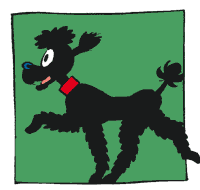 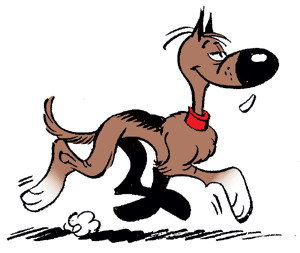 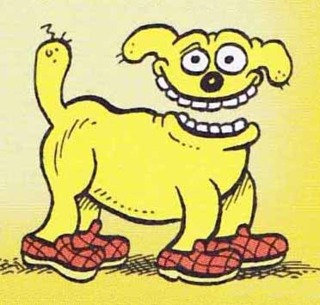 Pekkie			Rataplan		 Nabuko Donosor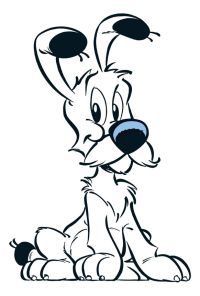 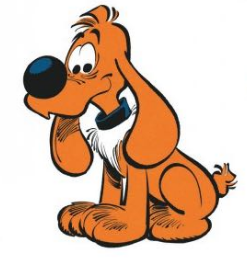 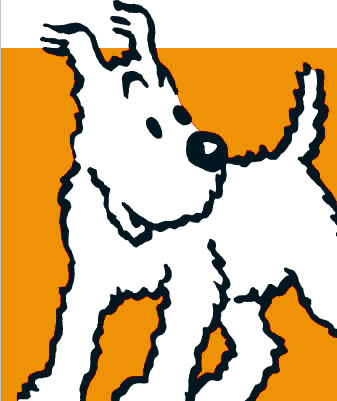 		Idefix					Billie					Bobbie